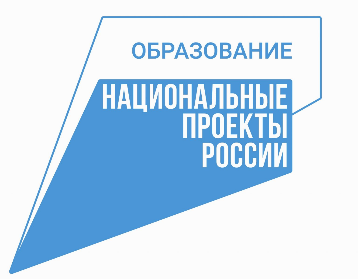 Управление образования и молодежной политики администрации городского округа город Бор Нижегородской областиМуниципальное автономное общеобразовательное учреждение«Октябрьская средняя школа»Принята на заседаниипедагогического советаМАОУ «Октябрьская СШ»от 29 августа 2023 г.Протокол №1Утвержденаприказом директораМАОУ «Октябрьская СШ»№509-о от 31.08.2023 г.Дополнительная общеобразовательная (общеразвивающая) программафизкультурно-спортивной направленности«Юный теннисист»Возраст обучающихся: 7-16 летСрок реализации: 2 годаАвтор-составитель: Арситов Кирилл Михайлович, педагог дополнительного образованияг.о.г. Бор 2023 годСОДЕРЖАНИЕПояснительная записка ……………………………………………………………………..  3Учебный план ……………………………………………………………………….……….. 5Календарный учебный график ……………………………………………………………… 6Рабочая программа ………………………………………………………………..…………. 7Содержание программы ………………………………………………………………….…. 9Методическое обеспечение рабочей программы ……………………………………….… 12Оценочные материалы …………………………………………………………...…………. 14Список литературы ………………………………………………………………………………….…. 151. Пояснительная запискаОбразовательная программа по теннису «Юный теннисист» относится к базовому уровню и имеет физкультурно-спортивную направленность. Программа разработана и реализуется в рамках мероприятия «Создание новых мест
дополнительного образования детей» федерального проекта «Успех каждого ребенка»
национального проекта «Образование».АктуальностьПрограмма направлена на физическое и нравственное самосовершенствование через занятия теннисом, которые включают в себя технику, тактику, физическую и психологическую подготовку.Большой теннис за последние 2 десятилетия приобрел широкую популярность не только в Москве, но и по всей России. Занятия теннисом приносят несомненную пользу и для физического развития, и для поднятия настроения и жизненного тонуса, помогают формированию дисциплины, твердого характера, а также воспитанию всесторонне развитых личностей. Умение играть в теннис многое добавляет к облику современного, уверенного в себе человека.Направленность программы       Программа по теннису имеет физкультурно-спортивную направленность. При составлении программы учитывался опыт работы ведущих тренеров Российской Федерации.Новизна программыНовизна и оригинальность программы состоит в том, что в ней присутствует целостный комплексный подход к подготовке юных теннисистов и представлено последовательное решение педагогом и обучающимися многочисленных задач спортивной подготовки на пути к достижению результата.Образовательная программа «Большой теннис» составлена в соответствии с Примерными требованиями к программам дополнительного образования детей (Приложение к письму Департамента молодежной политики, воспитания и социальной поддержки детей Минобрнауки России от 11,12.2006г. № 06-1844).Учебная работа основана на обобщении опыта ведущих специалистов в области научной и практической деятельности: Г.П. Белиц-Геймана, В.Н. Янчука, А.П. Скородумовой, В.П. Жура, Н.Ю. Верхошанской, Т.О. Ивановой.Отличительная особенность программы              В отечественной научно-методической литературе (С.П. Белиц-Гейман, 2000; В.А. Голенко, А.П. Скородумова, Ш.А. Тарпищев, 2001, 2003; Л.С.Зайцева, 1998, 2000; И.Ш. Тучашвили, 1995; В.Н. Янчук, 2001 и др.) рассматриваются различные аспекты подготовки спортсменов высокой квалификации. Меньше внимания уделяется начальному обучению школьников ( С.П. Белиц-Гейман, 1988; В.А. Голенко, А.П. Скородумова, Ш.А. Тарпищев, 2001; Л.С.Зайцева, 1998; В.Н. Янчук, 1999).             Программа «Юный теннисист» была составлена Князевой В.В.  на основе обобщенного педагогического опыта, с использованием методических разработок А.Ю. Журавлевой. Программа призвана обеспечить преемственность между кружком в ДОУ «Веселая ракетка» и предполагает гибкое построение образовательно-воспитательного процесса в условиях дополнительного образования, широкие возможности индивидуального участия детей и развития их физических качеств. Работа осуществляется с учетом возрастных и индивидуальных особенностей детей.Адресат программы    Адресатом программы являются школьники в возрасте 7 - 16 лет. Набор учащихся для обучения по образовательной программе «Юный теннисист», осуществляется согласно заявления поступающего, имеющего желание заниматься данным видом спорта, и согласия его родителей, а так же при наличии медицинской справки о состоянии здоровья ребёнка. Цели и задачи программыЦель программы: формирование общей культуры личности, физическое и умственное развитие через обучение основам игры в теннис.Задачи программы:Обучающие:обучение технике и тактике большого тенниса;обучение технике безопасности на занятиях теннисом;формирование теоретических знаний основ истории и развития тенниса;обучение правилам соревнований по теннису; Развивающие:развитие физических способностей;развитие внимания, координации движений;развитие быстроты, ловкости, гибкости, выносливости; Воспитательные:формирование мотивации к познанию и творчеству;воспитание силы воли, способности преодоления трудностей.Объем и срок освоения программыПрограмма рассчитана на обучающихся в возрасте 7 — 16 лет, срок реализации 2 года.Принимаются все желающие, не имеющие противопоказаний по состоянию здоровья.Общая продолжительность образовательного процесса составляет 288 часов за 2 года.Формы и методы обученияФорма проведения занятий - групповые занятия с индивидуальным подходом.Практикуется создание соревновательного фона, стимулирующего повышенную работоспособность и возможность активизации индивидуального участия. Занятия проводятся 2 раза в неделю по 2 академических часа.Количество обучающихся в группах: 10 – 15 человек.Обучение проходит в два этапа:                                                                                                                                   Первый этап - 1-й год обучения теннису. Для детей 7 - 11 лет.  Этот год обучения включает  постановку  основных ударов: с лёта, с отскока плюс начальный этап подачи, а так же развитие основных физических качеств детей посредством выполнения основных движений, общеразвивающих  и акробатических упражнений и подвижных игр. Второй этап - 2-й год обучения теннису. Для детей 12 - 16 лет. Этот этап углубляет закрепившиеся навыки и включает выполнение ударов с лёта, с отскока (с задней линии в движении), плюс подача и смеш. Физическая подготовка детей включает развитие основных физических качеств, средствами общеразвивающих и акробатических упражнений, основных движений, эстафет разнообразных спортивных и  подвижных игр. Она  является основой для успешного овладения техникой игры. По окончании выполнения программы ребенок укрепляет своё здоровье, улучшает координацию, становится более крепким, целеустремленным,  адаптированным социально. Дети, успешно овладевшие навыками игры, могут поступить в детско-юношескую спортивную школу и продолжать занятия - в зависимости от выбранных родителями перспектив развития. Режим занятийФормирование групп осуществляется в начале учебного года, количественный состав групп – 10 – 15 человек. Недельная нагрузка не превышает 4 учебных часа; занятия проводятся 2 раза в неделю по 80-90 мин., через 30-40 минут предусматривается  10-15 минутные перерывы для снятия напряжения и отдыха.Ожидаемые результатыВ результате реализации данной программы обучающиеся будут знать:основы истории большого тенниса, его лидеров, победителей;основы техники и тактики игры в большой теннис;правила техники безопасности и нормы поведения;   уметь:держать мяч в игре, обмениваясь ударами с партнером;выполнять удары кроссом, по линии, вести игру на счет;наносить атакующие удары с «короткого мяча», варьируя их по силе и глубине;              По окончании процесса обучения у учащегося будут развиты: физические способности, выносливость; воспитаны: уважение друг к другу, культура общения, чувство коллективизма; интерес к систематическим занятиям большим теннисом.2. Учебный пландополнительной общеобразовательной общеразвивающей программы по теннису«Юный теннисист» (1 год обучения)«Юный теннисист» (2 год обучения)3. Календарный учебный графикк программе «Юный теннисист» на 2023-2024 учебный годРабочая программа 1 и 2 года обучения. Рабочая программамодуля первого полугодия обучения (1 год)Рабочая программамодуля второго полугодия обучения (1 год) Рабочая программамодуля первого полугодия обучения (2 год)Рабочая программамодуля второго полугодия обучения (2 год)Содержание обученияПервый год обучения.Тема 1. Теоретическая подготовка основам  тенниса:Техника безопасности. Название игры (теннис). Части ракетки( ручка, головка, струны). Части тела (правая рука, нога, левая рука, нога, голова шея, живот, спина, бедро, голень, колени, локти, кисти рук). Основные направления  – право-лево, вперед-назад, вверх-вниз. Понятие внутри-снаружи. Направление движения мяча – линия, диагональ. Названия ударов – справа с отскока, слева с отскока. Замах, окончание удара, исходное положение. Понятия бег змейкой, зигзагом, приставным шагом. Тема 2. Специальные подготовительные упражнения с мячом:Поймать отскочивший мяч, подброшенный самим игроком, от себя вперед-вправо движением, напоминающим выполнение удара справа. Поймать отскочивший мяч, подброшенный самим игроком, от себя вперед-влево движением, напоминающим выполнение удара слева. Мяч ловится левой рукой в момент выноса рук вперед. Поймать отскочивший от тренировочной стенки мяч после его удара о землю движением, напоминающим выполнение ударов справа и слева. Поймать отскочивший от тренировочной стенки мяч с лета движением, напоминающим выполнение ударов справа и слева.Тема 3.  Специальные упражнения с мячом и ракеткой. Удары:Удары с отскока.Формирование представления о точке удара и ударных позах (справа и слева по отскочившему мячу), хватке ракетки. Фиксация точки удара при помощи приспособлений«удочка», «мяч на спице» или с помощью педагога. Точка удара вынесена вперед в сторону, плоскость ракетки перпендикулярна площадке. При ударе справа левая нога впереди, но неперекрывает правую. При ударе слева правая нога в стороне впереди, явно перекрывая левую ногу.Выполнение отдельных ударов с относительно фиксированной постановкой ног. Одиночные удары со своего подброса в фон, в стенку. Одиночные удары с подброса мяча партнером с расстояния 3 - 4 м (упражнение выполняется парами). Не изменять первоначальной постановки ног (можно только «подшагивать» ближней к мячу ногой). Корректировать положение точки удара и оценивать попадание мяча в заданное место (цель).Выполнение серии отдельных ударов раздельно справа и слева. Серии ударов с подброса мяча партнером с расстояния 3 - 4 м . Корректировать положение учащегося и его подход к мячу («близко», «впереди», «пропустил», «поздно», «раньше», «не успел», «тянешься», «не той ногой»).Выполнение серии отдельных ударов справа и слева в определенной и произвольной последовательности. Исходное положение - «положение готовности». Начало движения осуществляется толчком разноименной с ударом ноги. Корректировать подход к мячу и позицию, занимаемую учеником.Выполнение серии ударов справа и слева в определенной последовательности. Исходное положение - «положение готовности». Перекидка мяча через сетку с партнером в 3—  4  м  от  сетки  (то  же  самое  у  сетки).  Своевременно  занимать  исходную  позицию«положение готовности». Корректировать подход к мячу и позицию, занимаемую учеником.Удары с лета.Формирование представления о точке удара, положении ракетки и игрока в момент контакта с мячом. Фиксация точки удара и положения учащегося посредством показа и объяснения. Голова ракетки выше кисти бьющей руки, точка удара впереди туловища на 30 - 40 см. При ударе справа впереди левая нога, при ударе слева - правая. Корректировка положения ракетки и позиции, занимаемой учеником.Выполнение отдельных ударов раздельно справа и слева. Подброс мяча на ракетку учащегося, выполняющего упражнение в паре с партнером; расстояние от сетки 1 — 1,5 м. Исходное положение учащегося заранее сориентировано вправо или влево соответственно. То же, что и в предыдущем упражнении.Выполнение серии отдельных ударов справа и слева в определенной и произвольной последовательности. Подброс мяча справа и слева от учащегося сначала в определенной, а затем в произвольной последовательности. Исходное положение - «положение готовности». Начало движения вправо или влево осуществляется толчком разноименной с ударом ноги. Корректировка постановки ног.Выполнение серии связанных ударов раздельно справа и слева. Партнер направляет мяч ракеткой несильно и удобно для учащегося. Исходное положение учащегося заранее сориентировано. Корректировка точки удара и положения учащегося («не дошел», «не та нога», «отойди»).Выполнение серии связанных ударов справа и слева в произвольной последовательности. Партнер направляет мяч ракеткой несильно и недалеко (1 - 1,5 м) в разные стороны. Корректировка точки удара и положения учащегося с учетом обеспечения своевременной готовности к удару и удобного подхода к мячу («после удара в исходное положение!», «с какой ноги начал движение?», «близко к мячу», «поверни плечи!», «поверни ноги!», «не та нога впереди»). Тема 4, ПодачаФормирование представления о точке удара, исходном положении игрока. Фиксация точки удара и положения учащегося посредством показа и объяснения. Точка удара строго вверху-впереди.Выполнение подброса мяча с фиксацией предударного положения. Подбрасывать мяч на 10 - 15 см выше положения «вытянувшись вверх с ракеткой». Корректировать подброс и ловлю мяча после подброса и в момент предполагаемого удара правой рукой.Выполнение ударного движения. Использовать броски мяча, палки в цель. Следить за тем, чтобы учащийся выполнял броски, не теряя равновесия и не меняя фиксированной постановки ног.Выполнение подачи.Удары над головойФормирование представления о точке удара, исходном и ударном положениях игрока.Фиксация точки удара и положения учащегося посредством показа и объяснения.Точка удара строго вверху-впереди. Положение перед ударом - боком к сетке (левая нога впереди, правая - сзади, рука и ракетка подняты).Выполнение подходов к отскочившему мячу с фиксацией предударного положения и ловлей мяча вверху левой рукой. Подброс мяча партнером на 8 - 10 м вверх так, чтобы он приземлился в 3 — 4 м от сетки. Передвижение к мячу приставными шагами, рука и ракетка подняты заранее. Корректировать подход к мячу и постановку ног. Ловить мяч вверху и строго перед собой левой рукой. После ловли мяча не терять равновесия и не менять фиксированной постановки ног.Выполнение ударов по отскочившему мячу. Корректировать подход к мячу, обращать внимание на своевременную готовность к удару и на правильный выбор точки удара («не дошел», «ударил низко», «справа (или слева) от себя», «не отошел», «раньше боком», «сохранять постановку ног!»).Второй год обучения.Тема 1. Теоретическая подготовка основам  тенниса:Техника безопасности. Названия линий корта. Названия ударов – с отскока, с лета, подача. Названия перемещений – приставной шаг, челночный бег, веер). Командный формат игр со счетом. История тенниса: страна возникновения. Турниры Большого шлема. 2-3 ведущих игрока. Основы ведения счета: границы корта, фиксация количества отскоков, место подачи и приема, наличие 2-х попыток при подаче. Ведение счета прищепками и конусами. Лично-командный формат соревнований.Тема 2. Подход к мячу. Передвижение и подготовка к исходной позиции. Своевременно и удобно подходить к мячу. Замедление передвижения, увеличение частоты шагов для «подбора» нужной ноги.   Передвижение к исходной позиции.   К моменту удара соперника возможно ближе переместиться к исходной позиции.Использование при передвижении приставных скрестных шагов, замедление передвижения в непосредственной близости от точки удара. Тема 3. Специальные  упражнения с мячом и ракеткой. Выполнение удара. Выход из удара. Удары с лета.Выполнение удара.Направлять мяч за счет уверенного выноса руки с ракеткой вперед и сопровождения мяча. Удобная по высоте точка удара, активный перенос веса тела на «переднюю» ногу; подтягивание и разворот «дальней» ноги, удержание ее сзади до окончания выноса руки с ракеткой.Выход из удара.«Выход» выполнять сразу после выноса руки с ракеткой вперед, быстро возвращаться на исходную позицию, не задерживаться в крайних положениях при смене направления движения. Постановка дальней опорной ноги в сторону, противоположную направлению передвижения, и толчок за счет разгибания преимущественно в голеностопном и коленном суставах. Удары с лета.Мяч летит в сторону от учащегося (0,5 - 1,5 м) и выше уровня сетки. Обеспечить готовность к каждому удару, встречать мяч в удобной точке и посылать его в заданном направлении. Шаг вперед в сторону разноименной с ударом ногой до выноса ракетки вперед; другая нога почти на месте и слегка разворачивается в сторону удара.Мяч летит в сторону от учащегося (0,5 — 1,5 м) и ниже уровня сетки. Шаг вперед в сторону разноименной ногой вместе с выносом ракетки вперед; ногу ставят после взаимодействия ракетки с мячом.Мяч медленно летит в стороне от учащегося (3 — 4 м). Один приставной шаг прыжком либо 2-3 обычных беговых шага.Мяч летит далеко в стороне от учащегося (3 - 4 м). Прыжок в «положении готовности» последовательными толчками обеих ног: сначала разноименной с ударом, затем одноименной с приземлением на разноименную после взаимодействия ракетки с мячом.Мяч медленно летит прямо на учащегося (0 - 0,5 м). Положение для удара занимается последовательными толчками обеих ног: сначала одноименной с ударом, затем - разноименной; ноги ставят по линии направления удара - разноименную впереди, одноименную сзади, после чего следует удар.Мяч быстро летит прямо на учащегося (0 — 0,5 м). Толчок выполняется в разноименную с ударом сторону. Контакт ракетки с мячом происходит после отрыва от земли одноименной ноги, но до отрыва разноименной.    Тема 4. Подготовка к старту и движение к мячу. Работа ног.Принимать к моменту удара партнера «положение готовности», как можно раньше начинать движение к мячу. Движение к мячу начинается толчком разноименной с ударом ноги, одновременно происходит поворот плеч в сторону движения.Методические материалыВ учебно-воспитательном процессе используется учебно-методическая литература, наглядные пособия, видеоматериалы, презентации, учебные фильмы.ОФП – общефизическая подготовка, ОСП – обще-специальная подготовка ОРУ – обще-развивающие упражнения, ПУ - подготовительные упражнения, ПСИ - подвижные спортивные игры, ИУ - игровые упражнения, УИ - учебные игрыУсловия реализации программыКадровые условияПедагог дополнительного образования по обучению игре в теннис.Организационные условияОсновная форма учебно-воспитательной работы — групповые занятия. Режим занятий составлен на основе Санитарно-эпидемиологических требований к учреждениям дополнительного образования детей СанПиН 2.4.4.1251-03.Материально-технические условияПомещение, соответствующее требованиям санитарных норм, пожарной безопасности и освещенности.Для характеристики количественных показателей используются следующие обозначения: Д – демонстрационный экземпляр (не менее одного экземпляра на класс); К – полный комплект (на каждого ребенка); Ф – комплект для фронтальной работы (не менее одного экземпляра на двух детей); П – комплект, необходимый для работы в группах (один экземпляр на 5–6 человек)Формы аттестацииВажнейшей функцией управления педагогическим процессом является контроль, определяющий эффективность учебной работы  на всем её протяжении. Мониторинг образовательной деятельности проводится 3 раза в год: в сентябре (начальный контроль), декабре (промежуточный контроль) и апреле-мае (итоговая контроль).Оценочные материалыКритерии оценивания: исполнение технических приемов, теоретические знания, выполнение специальных упражнений. Уровни результата: высокий уровень, средний уровень, низкий уровень. Список литературы СПИСОК ЛИТЕРАТУРЫ, РЕКОМЕНДУЕМЫЙ ДЛЯ УЧАЩИХСЯ:Белиц-Гейман С.П. В мире большого тенниса. - М.: Интеграл Сервис, 1994.Белиц-Гейман С.П. Теннис: учебн. для институтов физ, культуры. - М.: Физкультура и спорт, 1977.Голенко В.А. Азбука тенниса. -М.: Терра Спорт, 1999.Иванова Т.С. Путь к мастерству. - М.: Инсофт, 1993.Янчук В.Н. 12 уроков тенниса. -М.: Терра Спорт, 1999.СПИСОК ЛИТЕРАТУРЫ ДЛЯ УЧИТЕЛЯ:Всеволодов И.В. Путь улучшения начальной подготовки юных теннисистов/ И.В. Всеволодов - М: «Теннис: ежегодник», 1974.Жур В.П. Начальное обучение и тренировка теннисистов/ В.П. Жур. - Минск: «Высшая школа», 1983.Тезисы Европейского научно-методического симпозиума 14 - 18 октября 2010г. - М.:«Теннисный центр ГЦОЛИФК», 2010.Иванова Т.С. Организационно-методические основы подготовки юных теннисистов: учебное пособие./Т.С. Иванова —М.: «Физическая культура», 2007.Иванова Т.С. Основы подготовки юных теннисистов: учебное пособие для студентов./ Т.С. Иванова - М.: «Принт Центр», 2000.Иванова Т.С. Отбор перпективных юных теннисистов и индивидуализация их спортивной подготовки/ Т.С. Иванова — М.: «Физкультура, образование и наука», 1998.Кондратьева Г.А. Теннис в спортивных школах./ Г.А. Кондратьева - М.: «Физкультура и спорт», 1985.Журавлева А.Ю. Большие возможности маленькой ракетки. (Обучение теннису в      начальной школе)// Спорт в школе. – М., 2012.- №3.- С.9-10.№МодульЧасы Промежуточнаяаттестация1Модуль 1-го полугодия обучения661,52Модуль 2-го полугодия обучения73,53Итого:Итого:139,54,5Итого:Итого:144 ч.144 ч.№МодульЧасы Промежуточнаяаттестация1Модуль 1-го полугодия обучения661,52Модуль 2-го полугодия обучения73,53Итого:Итого:139,54,5Итого:Итого:144 ч.144 ч.Дата начала
обучения
по программеДата окончания обучения
по программеВсего
учебных
недельКол-во
учебных
часовРежим занятий1 сентября 2023 г 30 мая 2024 г       36        144  2 раза в неделю по 2 часа№п/пНазвание раздела, темывсеготеорияпрактикаФорма аттестации , контроля1.Теоретическая подготовка основам тенниса660Опрос, тестированиеВводное занятие211Опрос, тестированиеРазвитие тенниса541Опрос, тестированиеГигиенические сведения и меры безопасности на занятиях10,50,5Опрос, тестированиеОсновы  тенниса2,50,52Опрос, тестирование2.Специальные подготовительные упражнения с мячом19415Педагогическое наблюдение, Практическое тестирование3.Специальные упражнения с мячом и ракеткой. Удары.15213Педагогическое наблюдение, Практическое тестирование4.Общая физическая подготовка1028Педагогическое наблюдение, Практическое тестирование5.Мероприятия воспитательного характера1-1Педагогическое наблюдение6.Контрольные игры и соревнования3-3Педагогическое наблюдение7.Промежуточная и итоговая аттестация1,50,51Тесты, нормативы, контрольные испытанияИтого:Итого:6620,545,5№п/пНазвание раздела, темывсеготеорияпрактикаФорма аттестации , контроля1.Теоретическая подготовка основам тенниса202Опрос, тестированиеВводное занятие000Опрос, тестированиеРазвитие тенниса21,50,5Опрос, тестированиеГигиенические сведения и меры безопасности на занятиях21,50,5Опрос, тестирование2.Специальные подготовительные упражнения с мячом241,522,5Педагогическое наблюдение, Практическое тестирование3.Специальные упражнения с мячом и ракеткой. Удары.241,522,5Педагогическое наблюдение, Практическое тестирование4.Общая физическая подготовка182,515,5Педагогическое наблюдение, Практическое тестирование5.Мероприятия воспитательного характера1-1Педагогическое наблюдение6.Контрольные игры и соревнования2-2Педагогическое наблюдение7.Промежуточная и итоговая аттестация30,52,5Тесты, нормативы, контрольные испытанияИтого:Итого:78969№п/пНазвание раздела, темывсеготеорияпрактикаФорма аттестации , контроля1.Теоретическая подготовка основам тенниса660Опрос, тестированиеВводное занятие211Опрос, тестированиеРазвитие тенниса541Опрос, тестированиеГигиенические сведения и меры безопасности на занятиях10,50,5Опрос, тестированиеОсновы  тенниса2,50,52Опрос, тестирование2.Подход к мячу. Передвижение к исходной позиции. 19415Педагогическое наблюдение, Практическое тестирование3.Специальные  упражнения с мячом и ракеткой. Выполнение удара. Выход из удара. Удары с лета.15213Педагогическое наблюдение, Практическое тестирование4.Подготовка к старту и движение к мячу.Общая физическая подготовка.1028Педагогическое наблюдение, Практическое тестирование5.Мероприятия воспитательного характера1-1Педагогическое наблюдение6.Контрольные игры и соревнования3-3Педагогическое наблюдение7.Промежуточная и итоговая аттестация1,50,51Тесты, нормативы, контрольные испытанияИтого:Итого:6620,545,5№п/пНазвание раздела, темывсеготеорияпрактикаФорма аттестации , контроля1.Теоретическая подготовка основам тенниса202Опрос, тестированиеВводное занятие000Опрос, тестированиеРазвитие тенниса21,50,5Опрос, тестированиеГигиенические сведения и меры безопасности на занятиях21,50,5Опрос, тестирование2.Подход к мячу. Передвижение к исходной позиции.241,522,5Педагогическое наблюдение, Практическое тестирование3.Специальные  упражнения с мячом и ракеткой. Выполнение удара. Выход из удара. Удары с лета.241,522,5Педагогическое наблюдение, Практическое тестирование4.Подготовка к старту и движение к мячу.Общая физическая подготовка.182,515,5Педагогическое наблюдение, Практическое тестирование5.Мероприятия воспитательного характера1-1Педагогическое наблюдение6.Контрольные игры и соревнования2-2Педагогическое наблюдение7.Промежуточная и итоговая аттестация30,52,5Тесты, нормативы, контрольные испытанияИтого:Итого:78969Тема, разделФормазанятийПриемы и методы организации занятийДидактический материалТехническое оснащениеФормы подведения итогов1. Основы знаний:                                                                                                                                            а) история возникновения тенниса;
б) гигиенические требования к местам занятий теннисом и инвентарем, спортивной одежде и обуви; оборудование площадки для игры в теннис;
в) основные правила игры: состав команд и функции игроков, игровое время, начало игры; г) правило и счет игры, перерывы в игре, нарушения в игре, жесты судий.                                                                                                                                                                               Теоре тич., групповыеБеседы, лекции, презентации, рассказ, ИУ, ОФП.Доп. лит-ра, табли цы, интерактивные игры.Компьютер.Тестирование, зачет.2. Специальные подготовительные упражнения с мячом: а) подброс и ловля мяча ведущей рукой;б) подбивание мяча на ракетке ведущей рукой;в) подбивание мяча 2 сторонами ракетки;г) подброс вверх и ловля мяча двумя руками; д)  «Чеканка». Отбивания мяча от пола ракеткой;е) Подбивание мяча на ракетке через раз от пола.Теоре тич. и практич. групповыеРассказ-показ, ОРУ, ПСИ, ПУ, ИУ, ОФП.Демонстрация таблиц и рисунковРакетки, мячи.Педагогическое тестирование3.Специальные упражнения с мячом и  ракеткой. Удары:                                                                                                                                              а) удары с отскока;
б) удары с лёта;
в) удары над головой;
г) выполнение удара;
д) выход из удара;е) подача.Теоре тич. и практич. групповыеРассказ-показ, ОРУ, ПСИ, ПУ, ИУ,  ОФП.Демонстрация таблиц и рисунковРакетки, мячи, сетка, разметки.Педагогическое тестирование4. Подход к мячу. Работа ног:а) передвижение по корту;б)передвижение к исходной позиции;
в) подготовка к старту и движение к мячу;г) работа ног при игре справа слева с отскока;д) работа ног при игре с лета;Теоре тич. и практич. групповыеРассказ-показ, ОРУ, ПСИ, ПУ,ИУ, СФП.Демонстрация таблиц и рисунковРакетки, мячи, сетка, разметки, ограничители.Педагогическое тестирование5. Игровая деятельность:                                                                                                                                      а) применение полученных знаний в игре;
б) самостоятельные решения игровых ситуаций.Практич. групповыеИгровой, соревновательный, метод наблюденияУИ.Демонстрация презентаций, соревнований.Ракетки, мячи, сетка.Внутригрупповые соревнования, товарищеские встречиНаименования объектов и средствКол-воКол-воматериально-технического обеспеченияКол-воКол-воматериально-технического обеспеченияУчебно-практическое оборудованиеБазовый инвентарь:11Сетки теннисные детские (длина 6м)или Сетки теннисные детские (длина 3м)11Сетки теннисные детские (длина 6м)или Сетки теннисные детские (длина 3м)22Ракетки теннисные (маркировка 21)ККРакетки теннисные (маркировка 23) ККККРакетки теннисные (маркировка 25)Теннисные мячи TIP Red войлочныеККККРакетки теннисные (маркировка 25)Теннисные мячи TIP Red войлочные7272Теннисные мячи TIP Orange войлочные7272Корзина для теннисных мячей22Дополнительный инвентарь:Дополнительный инвентарь:Дополнительный инвентарь:Веревки или ограничительные лентыППТренировочная лестница в сумке (10м.)11Накладные линии и меткиППКонусы, мишени, обручиППВремя проведенияЦель проведенияФормы контроляНачальный или входной контрольНачальный или входной контрольНачальный или входной контрольВ начале учебного годаОценка уровня развития физических качеств.Педагогическое тестирование.Текущий контрольТекущий контрольТекущий контрольВ течении учебного года. По окончании изучения темы или раздела.Оценка усвоения изучаемого материала, физической подготовленности и состояния здоровья.Педагогическое наблюдение в течение всего учебного  года; зачет.Промежуточный контрольПромежуточный контрольПромежуточный контрольВ конце каждого полугодия.Определение степени усвоения обучающимися учебного материала. Определение результатов обучения. Зачет; товарищеские встречи; опрос; собеседование; тест - задания.Итоговый контрольИтоговый контрольИтоговый контрольВ конце курса обученияОпределение результатов обучения. Ориентирование обучающихся на дальнейшее (в том числе самостоятельное) обучение. Получение сведений для совершенствования образовательной программы и методов обучения.Выполнения контрольных упражнений (тестирование) по общей физической подготовке, уровню освоения умений и навыков основам тенниса, а также теоретических знаний.№Раздел программыФорма контроляКритерий оценкиСистема оценки1Основы знанийВыявление глубины и прочности полученных знаний раздела теоретическая подготовка основам тенниса.Опрос и тестирование1-отвечает часто неправильно, несмотря на помощь взрослого;2- отвечает правильно, но нуждается в напоминании взрослого, его контроле;3- на все вопросы отвечает правильно.1-низкий уровень2- средний уровень3-высокий уровень2Общая физическая подготовка (ОФП)Педагогическое наблюдение, Практическое тестирование – контрольные упражнения и нормативы.1- Упражнение не выполнено;2- Упражнение выполнено недостаточно точно, с напряжением, допущены незначительные ошибки;3-технически правильное выполнение движений, уверенно,  без  напряжения, в нужном темпе и характере.1-низкий уровень2- средний уровень3-высокий уровень3Теннисные умения и навыки.Педагогическое наблюдение, Практическое тестирование.1- Упражнение не выполнено;2- Упражнение выполнено недостаточно точно, с напряжением, допущены незначительные ошибки;3-технически правильное выполнение движений, уверенно,  без  напряжения, в нужном темпе и характере.1-низкий уровень2- средний уровень3-высокий уровень4Мероприятия воспитательного характера.Педагогическое наблюдение, теоретическое тестирование.1-представления о правилах и нормах не четкие. Правила соблюдает с помощью подсказки;2-имеет представления о некоторых правилах поведения и нормах, соблюдая их с помощью напоминания;3- имеет четкие представления о правилах и нормах поведения и соблюдает их.1-низкий уровень2- средний уровень3-высокий уровень5Промежуточная аттестацияПедагогическое тестирование, нормативы.1-тест выполнен с большим трудом, имеются значительные ошибки;2-допущена одна ошибка, не влияющая на конечный результат;3-все элементы теста выполнены в полном соответствии с возрастом.1-низкий уровень2- средний уровень3-высокий уровень6Итоговая аттестацияКонтрольные испытания, зачёт.1-тест выполнен с большим трудом, имеются значительные ошибки;2-допущена одна ошибка, не влияющая на конечный результат;3-все элементы теста выполнены в полном соответствии с возрастом.Оценивается время выполнения и количество попаданий. 1-низкий уровень2- средний уровень3-высокий уровень